GRAN CRUCERO POR EL RHIN MS. SWISS PEARL 4 11 DÍAS/ 10 NOCHESPROGRAMA INCLUYE: (10 DIAS/09 NOCHES)TICKET AÉREO SANTIAGO/ESTRASBURGO- FRANKFURT/SANTIAGO VÍA AIRFRANCE, CLASE TURISTATRASLADOS AEROPUERTO/HOTEL-PUERTO-HOTEL/AEROPUERTO 1 NOCHE DE ALOJAMIENTO EN ESTRASBURGO EN HOTEL PREVISTO 4* CON DESAYUNO7 NOCHES DE ALOJAMIENTO A BORDO DEL M.S SWISS PEARL 4 2 NOCHES DE ALOJAMIENTO EN FRANKFURT EN HOTEL PREVISTO 4* CON DESAYUNO COPA DE BIENVENIDAPENSIÓN COMPLETA A BORDO (BEBIDAS NO INCLUIDAS, PRIMER SERVICIO CENA, ÚLTIMO SERVICIO DESAYUNO) GASTRONOMÍA DE ALTA CALIDAD CON SELECCIÓN DE MENÚS DIARIOS (SERVICIO BUFFET) GUÍAS ACOMPAÑANTES Y LOCALES, ANIMACIÓN, TODO EN ESPAÑOL Y MÚSICA A BORDO. 8 VISITAS INCLUIDAS GUÍAS ACOMPAÑANTES Y LOCALES EN ESPAÑOL DURANTE EL RECORRIDO.TASAS PORTUARIAS DEL CRUCERO IMPUESTOS AÉREOS SEGURO DE ASISTENCIA EN VIAJESVALOR POR PERSONA EN DÓLARES (USD).NO INCLUYEGASTOS DE AGENCIAPROPINAS A BORDO POR PERSONA DIARIASVISADOS, Y/O TASAS GUBERNAMENTALES DE ENTRADA Y SALIDA A CUALQUIERA DE LOS PAÍSES INCLUIDOS EN EL ITINERARIO, QUE SERÁN ABONADOS DIRECTAMENTE POR EL PASAJERO EN CASO DE SER REQUERIDO POR LAS AUTORIDADES LOCALES, TASAS TURÍSTICAS POR ALOJAMIENTOCERTIFICADOS DE VACUNACIÓN EN CASO DE REQUERIRCARTA DE BEBIDAS PREMIUM Y CONSUMO DE BEBIDAS EN BARES DENOMINADOS PREMIUMPAQUETES OPCIONALES DE BEBIDAS DENOMINADOS FAVORITO O TOTAL, “EXTRAS” O “SERVICIOS OPCIONALES (SE PUEDEN PREPAGAR O VER DIRECTAMENTE A BORDO)COMIDAS Y CENAS EN DETERMINADOS RESTAURANTES DADO LA CATEGORÍA DE CABINA ELEGIDAAGUA EMBOTELLADA Y ZUMOS NATURALES COMPRAS EN TIENDAS DUTY FREEINTERNET Y WIFI EN LAS ZONAS RESERVADASMINI BAR, SERVICIO HABITACIONES 24 HORAS, SERVICIO DE NIÑERA, SERVICIO DE LAVANDERÍA Y PLANCHADOLLAMADAS TELEFÓNICAS O MENSAJES A TIERRASERVICIO MÉDICO A BORDO CON COSTO ADICIONALEXCURSIONESEN GENERAL, CUALQUIER OTRO SERVICIO QUE FIGURE EXPRESAMENTE COMO OPCIONAL O EXTRA EN EL PROGRAMA, O QUE NO SEA CONTRATADO EXPRESAMENTE Y POR LO TANTO NO APAREZCA EN EL CONTRATO Y DOCUMENTACIÓN QUE SE LE ENTREGA EN EL MOMENTO DE LA FORMALIZACIÓN DEL CONTRATO.ITINERARIO DE VUELOMS SWISS CRYSTAL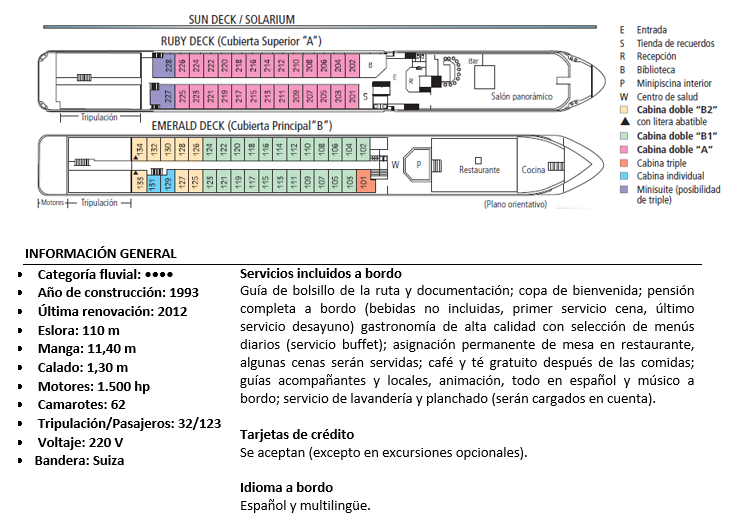 ITINERARIO DE PROGRAMADÍA 1 º ESTRASBURGO 25 AGOSTO 2019• DOMINGO • LLEGADA.LLEGADA Y TRASLADO HOTEL. ALOJAMIENTO.DÍA 2º ESTRASBURGO 26 AGOSTO 2019• LUNES • CENA A BORDO.TRASLADO AL PUERTO. EMBARQUE EN EL PUERTO FLUVIAL A PARTIR DE LAS 18’00H. ACOMODACIÓN EN LOS CAMAROTES DEL CRUCERO. TIEMPO LIBRE Y/O ANIMACIÓN. ALOJAMIENTO A BORDO.DÍA 3º ESTRASBURGO 27 AGOSTO 2019• MARTES • PENSIÓN COMPLETA A BORDO.VISITA OPCIONAL A ESTRASBURGO, CAPITAL DE ALSACIA, DONDE PODEMOS ADMIRAR SU CASCO HISTÓRICO PRESIDIDO POR SUCATEDRAL Y RODEADO POR LOS CANALES. POR LA TARDE POSIBILIDAD DE REALIZAR UNA EXCURSIÓN OPCIONAL A ALSACIA. COPADE BIENVENIDA Y PRESENTACIÓN DE LA TRIPULACIÓN. ALOJAMIENTO A BORDO. NAVEGACIÓN NOCTURNA.DÍA 4º SPIRA (SPEYER) -HEIDELBERG-/WORMS/ MAGUNCIA (MAINZ) 28 AGOSTO 2019• MIÉRCOLES • PENSIÓN COMPLETA A BORDO.LLEGADA A SPIRA DE MADRUGADA. TIEMPO LIBRE. VISITA OPCIONAL EN AUTOBÚS DE HEIDELBERG SOBRE EL RÍO NECKAR (AFLUENTE), VISITA DE ESTA CIUDAD CARACTERIZADA POR SU AMBIENTE UNIVERSITARIO, SU CASTILLO SEMIDERRUIDO, SU ROMÁNTICO PUENTE DE PIEDRA Y AMBIENTE ANIMADO DE SUS CALLES PEATONALES (ALMUERZO O PIC-NIC INCLUIDO).TIEMPO LIBRE. EL AUTOBÚS REGRESA DIRECTAMENTE A WORMS DONDE ESPERA EL BARCO. SI NO REALIZÓ LA EXCURSIÓN NAVEGACIÓN HASTA WORMS, GRAN LEGADO HISTÓRICO MEDIEVAL.VISITA A PIE Y REGRESO AL BARCO. CONTINUAMOS LA NAVEGACIÓN HASTA LLEGAR A MAGUNCIA. TIEMPO LIBRE Y/O ANIMACIÓN.ALOJAMIENTO A BORDO. DÍA 5º MAGUNCIA (MAINZ)/RÜDESHEIM 29 AGOSTO 2019JUEVES • PENSIÓN COMPLETA A BORDO.VISITA A PIE DE LA CIUDAD DE MAGUNCIA, CAPITAL DEL ESTADO DE RENANIA-PALATINADO, SEDE OBISPAL Y PATRIA DE GUTENBERG. EN SU CATEDRAL, UNA DE LAS “TRES PERLAS DEL RHIN” DE ESTILO ROMÁNICO, SE CORONARON EN LOS SIGLOS XI  Y XII SIETE EMPERADORES Y SU ARZOBISPO FUE CANCILLER DEL SACRO IMPERIO. ADEMÁS HAY QUE DESTACAR EL PALACIO OBISPAL Y LA IGLESIA DE SAN ESTEBAN. REGRESO AL BARCO Y CONTINUACIÓN DE LA NAVEGACIÓN A RÜDESHEIM. LLEGADA Y VISITA A PIE DE ESTA CIUDAD QUE DEBE SU FAMA AL CULTIVO DE LA VID. CUENTA CON UN MUSEO DE INSTRUMENTOS MUSICALES Y LA FAMOSA DROSSELGASSE, DONDE SE DAN CITA TURISTAS Y LUGAREÑOS PARA DEGUSTAR EL BUEN VINO DE LA REGIÓN.SOBRE LA CIUDAD Y A LA VERA DE NIEDERWALD SE ENCUENTRA EL FAMOSO MONUMENTO DE GERMANIA, QUE CONMEMORA LA UNIFICACIÓN ALEMANA BAJO EL EMPERADOR GUILLERMO I. TIEMPO LIBRE Y/O ANIMACIÓN. ALOJAMIENTO A BORDO.DÍA 6º RÜDESHEIM/COBLENZA 30 AGOSTO 2019• VIERNES • PENSIÓN COMPLETA A BORDO.DISFRUTAREMOS DURANTE TODA LA MAÑANA DEL PAISAJE DEL VALLE DEL LORELEY, CON SUS CASTILLOS EN AMBAS RIBERAS DEL RHIN, HASTA NUESTRA LLEGADA A COBLENZA. VISITA A PIE DE LA TAMBIÉN CIUDAD FUNDADA POR LOS ROMANOS, SITUADA EN LA CONFLUENCIA DE LOS RÍOS MOSELA Y RHIN. EN SU IGLESIA DE S. CASTOR SE NEGOCIÓ POR PARTE DE LOS DESCENDIENTES DE CARLOMAGNO EL REPARTO DEL IMPERIO. FUE POSESIÓN DEL PRÍNCIPE-ELECTOR DE TRÉVERIS Y UN IMPORTANTE CENTRO ECONÓMICO DEL RHIN EN LA EDAD MEDIA. EXISTEN NUMEROSAS IGLESIAS, DESTACANDO LA DE NUESTRA SEÑORA, EN LA QUE SEMEZCLA EL ROMÁNICO, GÓTICO Y BARROCO. EN UN PATIO DEL AYUNTAMIENTO, QUE ES EL ANTIGUO COLEGIO DE LOS JESUITAS,SE ENCUENTRA EL SÍMBOLO DE LA CIUDAD: EL SCHÄNGELBRUNNEN. AL OTRO LADO DEL RHIN Y FRENTE A LA DESEMBOCADURA DEL MOSELA SE ELEVA LA IMPONENTE FORTALEZA DE EHRENBREITSTEIN.TIEMPO LIBRE. ALOJAMIENTO A BORDO. DÍA 7º COBLENZA/COCHEM 31 AGOSTO 2019• SÁBADO • PENSIÓN COMPLETA A BORDO.TOMAMOS LA VARIANTE DEL RÍO MOSELA, QUE SURCA SERPENTE ANTE ENTRE ALTOS VALLES JALONADOS DE VIÑEDOS. A MEDIA MAÑANA LLEGAMOS A COCHEM, “BURGO” MEDIEVAL QUE AL PIE DEL MAJESTUOSO CASTILLO IMPERIAL (REICHSBURG) PRESERVA COMO NINGUNO SU IMPORTANTE PASADO GERMÁNICO. VISITA A PIE Y TIEMPO LIBRE. REGRESO AL BARCO PARA CONTINUAR NUESTRO VIAJE HASTA LINZ. TIEMPO LIBRE Y/O ANIMACIÓN. ALOJAMIENTO A BORDO. NAVEGACIÓN NOCTURNA.DÍA 8º LINZ/COLONIA 1 SEPTIEMBRE 2019• DOMINGO • PENSIÓN COMPLETA A BORDO.LLEGADA A LINZ DE MADRUGADA. A LA HORA INDICADA VISITA A PIE DE ESTA TÍPICA CIUDAD MEDIEVAL ALEMANA CON ENCANTO, CUYA POBLACIÓN MADURA LA HACE REVIVIR DESDE SUS VIVIENDAS DE ENTRAMADOS DE MADERA Y, A LA QUE SE ACCEDE POR LA PUERTA DE LOS RESTOS DE SU MURALLA. REGRESO AL BARCO PARA CONTINUAR HASTA COLONIA. LLEGADA Y VISITA A PIE DE LA CUARTA CIUDAD MÁS POBLADA DE ALEMANIA Y EN LA QUE DESTACA, ENTRE OTRAS COSAS, SU IMPONENTE CATEDRAL GÓTICA (COMENZADA EN EL SIGLO XIII Y FINALIZADA EN EL SIGLO XIX) EN LA QUE SE GUARDAN NUMEROSAS OBRAS DE ARTE Y UNA ARQUETA CON LOS RESTOS DE “LOS REYES MAGOS”. REGRESO AL BARCO. CENA DE DESPEDIDA Y FIESTA A BORDO. NAVEGACIÓN HACIA DÜSSELDORF.DÍA 9º DÜSSELDORF / FRANKFUT  2 SEPTIEMBRE 2019• LUNES • DESAYUNO A BORDOLLEGADA A DÜSSELDORF. DESEMBARQUE A LAS 09.00 H. VISITA A PIE DE LA CONOCIDA POR ALGUNOS COMO “LA PEQUEÑA PARÍS”, “EL TOKIO DEL RHIN” O SIMPLEMENTE “LA CAPITAL DE LA MODA”, SU RICA HISTORIA Y ARQUITECTURA MODERNA HACEN DE ESTA CIUDAD, UNA DE LAS CAPITALES MÁS ATRACTIVAS DE ALEMANIA.  POR LA TARDE TRASLADO EN TREN  A FRANKFURT Y ALOJAMIENTO.DÍA 10º FRANKFURT 3 SEPTIEMBRE 2019• MARTES • CITY TOURDESAYUNO, VISITA A LA CIUDAD. ALOJAMIENTO.DÍA 11º FRANKFURT 4 SEPTIEMBRE 2019• MIÉRCOLES • SALIDADESAYUNO, TRASLADO AL AEROPUERTO. ALOJAMIENTO.CONDICIONES GENERALESTIEMPO LIMITE DE PAGO: 09 DE JULIO 2019PROGRAMA APLICA PARA RESERVA Y PAGO INMEDIATO, DESPUÉS DE CONFIRMADO LOS SERVICIOS.PARA PROCESAR SU RESERVA NECESITAMOS PASAPORTE Y/O CEDULA DE IDENTIDADVALORES POR PERSONA EN BASE HABITACIÓN ESTÁNDAR DOBLE Y CABINA INTERNA. CATEGORIA SUPERIOR CONSULTARVALORES SUJETOS A DISPONIBILIDAD AL MOMENTO DE RESERVAR Y A CAMBIOS SIN PREVIO AVISO.LOS REQUERIMIENTOS DE HABITACIONES DOBLES (MATRIMONIAL O DOS CAMAS), TRIPLES, CAMAS EXTRAS Y/OCUNAS ESTÁN SUJETAS A CONFIRMACIÓN. VALOR APLICA POR PERSONA, SUJETO A DISPONIBILIDAD AL MOMENTO DE RESERVAR Y A CAMBIOS SIN PREVIO AVISOLAS MUJERES EMBARAZADAS SOLO PODRÁN EFECTUAR SU VIAJE CON UN MÁXIMO DE 23 SEMANAS DE GESTACIÓN CONTANDO LA FECHA DE FINALIZACIÓN DEL CRUCERO. DEBEN VIAJAR CON CERTIFICADO MÉDICO QUE ACREDITE DICHA CONDICIÓN. A PARTIR DE LA SEMANA 24 DE GESTACIÓN LAS NAVIERAS NO PERMITEN EL EMBARQUE.MENORES DE 6 MESES NO TIENEN PERMITIDO VIAJAR EN CRUCERO.EL CAPITÁN DEL BARCO Y LA COMPAÑÍA NAVIERA TIENEN LA FACULTAD PARA OMITIR UN PUERTO, HACER ESCALA EN UN PUERTO ADICIONAL, MODIFICAR HORARIOS DE ESCALA O CAMBIAR EL BARCO EN CASO QUE SEA NECESARIO PARA PROTEGER LA SEGURIDAD DE LOS PASAJEROS Y TRIPULANTES.ES RESPONSABILIDAD DE CADA PASAJERO CONTAR CON LOS DOCUMENTOS REQUERIDOS PARA SU VIAJE, VIGENTES (CON MÁS DE SEIS MESES DE VIGENCIA POSTERIOR AL TÉRMINO) Y EN BUEN ESTADO. POR REGLA GENERAL ESTOS INCLUYEN, PARA CADA PASAJERO, PASAPORTE, CÉDULA DE IDENTIDAD, PARA LOS PAÍSES QUE EXCEPCIONALMENTE PERMITEN INGRESAR CON ESTE DOCUMENTO EN REEMPLAZO DEL PASAPORTE, VISAS EN LOS CASOS QUE FUERA REQUERIDA, PARA PAÍSES EN TRÁNSITO Y PAÍSES DE DESTINO, Y CERTIFICADOS DE DETERMINADAS VACUNAS, PARA PAÍSES EN QUE FUERA REQUERIDO.ESTE PROGRAMA INCLUYE PASAJES E IMPUESTOS AÉREOS, AMBOS SUJETOS A MODIFICACIONES SIN PREVIOAVISO.HOTELES COTIZADOS NO ASEGURAN DISPONIBILIDAD, EXISTEN ALTERNATIVAS DE SIMILAR O SUPERIOR CATEGORÍA EN CASO DE NO ENCONTRARSE DISPONIBLES.LOS PASAJES AÉREOS NO UTILIZADOS NO SON REEMBOLSABLES Y NO SE PERMITEN CAMBIOS DE NOMBRES YRUTAS.UNA VEZ EMITIDO EL PASAJE AÉREO NO TIENE DEVOLUCIÓN, NI ENDOSO.CAMBIOS DE FECHA SÓLO SE PUEDEN REALIZAR SI LA LÍNEA AÉREA LO PERMITE, PAGANDO MULTA Y DIFERENCIA DE TARIFA.EL HORARIO Y EL ITINERARIO SON APROXIMADOS Y ESTAN SUJETOS A EVENTUALES CAMBIOS POR CAUSAS TÉCNICAS Y/O DE FUERZA MAYOR, RESGUARDANDO LA SEGURIDAD DE LOS PASAJEROSEN CASO DE ANULACIÓN DE CUPOS AÉREOS AUTORIZADOS, SOLO SE HARÁ DEVOLUCIÓN DE TAX GUBERNAMENTALES, YA QUE LOS ESPACIOS AÉREOS SON 100% PERDIDA YA QUE SON TARIFAS NEGOCIADAS CON LA LÍNEA AÉREA. EN LOS SERVICIOS TERRESTRES SE APLICARA POLÍTICA DE HOTELERÍA Y SERVICIOS CONTRATADOS.EL PROGRAMA ESTÁ COTIZADO EN LA CATEGORÍA HABITACIÓN MÁS ECONÓMICA DEL HOTEL. PARA CATEGORÍAS SUPERIORES CONSULTAR A SU EJECUTIVO.CORTESIAS NO SON REEMBOLSABLESLOS HORARIOS DE CHECK IN Y CHECK OUT LOS FIJA CADA HOTEL.  EN GENERAL LAS HABITACIONES ESTÁNDISPONIBLES PARA SU INGRESO A PARTIR DE LAS 15:00 PM Y LA SALIDA DEBE SER ANTES DE LAS 12:00 PM.  SALIDAS POSTERIORES PUEDEN SIGNIFICAR COBROS ADICIONALES.LA DOCUMENTACIÓN DE VIAJE ES DE RESPONSABILIDAD DE CADA PASAJERO.NO PERMITE RESERVA DE ASIENTOS ANTICIPADA, NI CHECK IN DE VUELOSVALOR DESDE PUBLICADO CORRESPONDE UNICA SALIDA DEL 24 DE AGOSTO 2019, EN HOTEL CATEGORÍA 3*, EN HABITACIÓN ESTÁNDAR DOBLE VISTA INTERIOR Y CABINA MAS ECONOMICA PUBLICADA. POR PERSONAOP: TMTIPO CABINAFECHA ZARPESENCILLADOBLECUB. PRINCIPAL CAB. “B2”24 AGOSTO 2019USD 6.220USD 4280CUB. PRINCIPAL CAB “B1”24 AGOSTO 2019USD 6380USD 4380CUB. SUPERIOR CAB “A”24 AGOSTO 2019USD 6720USD 4470ORIGEN/DESTINOCLASESALIDASNº VUELOSALIDALLEGADASANTIAGO -PARÍSECONOMY24 -AGOAF 40114:5510:50+1PARÍS – ESTRASBURGO (TREN)ECONOMY25 –AGOAF 7105*12:4414:45FRANKFURT – PARÍSECONOMY04 –SEPAF 131917:1018:35PARÍS –SANTIAGOECONOMY04 -SEPAF 40623:4008:15+1